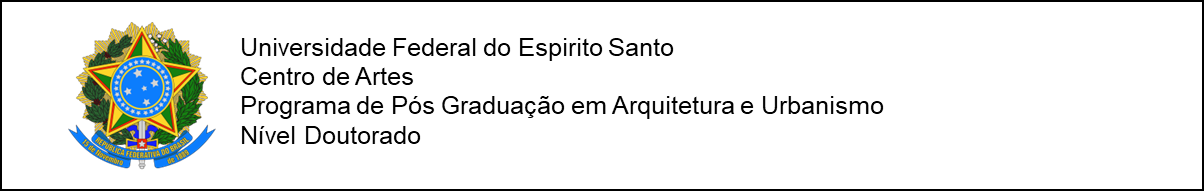 ANEXO IFORMULÁRIO DE INSCRIÇÃOIDENTIFICAÇÃOIDENTIFICAÇÃOIDENTIFICAÇÃOIDENTIFICAÇÃOIDENTIFICAÇÃOIDENTIFICAÇÃOIDENTIFICAÇÃOIDENTIFICAÇÃOIDENTIFICAÇÃOIDENTIFICAÇÃONome:Nome:Nome:Nome:Nome:Nome:Nome:Nome:Identidade de gênero: ( ) Masculino( ) Feminino( ) Outro  	 ( ) Não quero declararIdentidade de gênero: ( ) Masculino( ) Feminino( ) Outro  	 ( ) Não quero declararCPF:CPF:CPF:Data de Nascimento:Data de Nascimento:Data de Nascimento:Data de Nascimento:Data de Nascimento:Identidade de gênero: ( ) Masculino( ) Feminino( ) Outro  	 ( ) Não quero declararIdentidade de gênero: ( ) Masculino( ) Feminino( ) Outro  	 ( ) Não quero declararIdentidade:Identidade:Identidade:Órgão Emissor:Órgão Emissor:Órgão Emissor:UF:UF:Data de Emissão:Data de Emissão:Nacionalidade:Nacionalidade:Nacionalidade:Número do passaporte (para estrangeiros):Número do passaporte (para estrangeiros):Número do passaporte (para estrangeiros):Número do passaporte (para estrangeiros):Número do passaporte (para estrangeiros):Número do passaporte (para estrangeiros):Número do passaporte (para estrangeiros):Cuidado Especial (discriminar):Cuidado Especial (discriminar):Cuidado Especial (discriminar):Cuidado Especial (discriminar):Cuidado Especial (discriminar):Cuidado Especial (discriminar):Cuidado Especial (discriminar):Cuidado Especial (discriminar):Cuidado Especial (discriminar):Cuidado Especial (discriminar):ENDEREÇOENDEREÇOENDEREÇOENDEREÇOENDEREÇOENDEREÇOENDEREÇOENDEREÇOENDEREÇOENDEREÇORua:Rua:Rua:Rua:Rua:Rua:Rua:Rua:Rua:Rua:Número:Número:Número:Número:Complemento:Complemento:Complemento:Bairro:Bairro:Bairro:CEP:CEP:CEP:CEP:Edifício:Edifício:Edifício:Edifício:Edifício:Edifício:Cidade:Cidade:Cidade:Cidade:UF:UF:UF:UF:UF:UF:Telefone:Telefone:Celular:Celular:Celular:Endereço Eletrônico:Endereço Eletrônico:Endereço Eletrônico:Endereço Eletrônico:Endereço Eletrônico:OPÇÕESOPÇÕESOPÇÕESOPÇÕESOPÇÕESOPÇÕESOPÇÕESOPÇÕESOPÇÕESOPÇÕESReserva de Vagas:( ) sim( ) sim( ) sim( ) nãoSubgrupo:  	Subgrupo:  	Subgrupo:  	Subgrupo:  	Subgrupo:  	Consta na documentação o comprovante de aptidãona seguinte língua:( ) Inglês( ) Inglês( ) Inglês( ) Francês( ) Italiano( ) Italiano( ) Espanhol( ) Espanhol( ) Entrega em data anterior à matrículaLinha de pesquisa:Linha de pesquisa:Linha de pesquisa:Linha de pesquisa:Linha de pesquisa:Linha de pesquisa:Linha de pesquisa:Linha de pesquisa:Linha de pesquisa:Linha de pesquisa:Professor/a orientador/a pretendido/a (primeira opção):Título da área ou do projeto de pesquisa do professor vinculado ao plano de trabalho do candidato:Professor/a orientador/a pretendido/a (primeira opção):Título da área ou do projeto de pesquisa do professor vinculado ao plano de trabalho do candidato:Professor/a orientador/a pretendido/a (primeira opção):Título da área ou do projeto de pesquisa do professor vinculado ao plano de trabalho do candidato:Professor/a orientador/a pretendido/a (primeira opção):Título da área ou do projeto de pesquisa do professor vinculado ao plano de trabalho do candidato:Professor/a orientador/a pretendido/a (primeira opção):Título da área ou do projeto de pesquisa do professor vinculado ao plano de trabalho do candidato:Professor/a orientador/a pretendido/a (primeira opção):Título da área ou do projeto de pesquisa do professor vinculado ao plano de trabalho do candidato:Professor/a orientador/a pretendido/a (primeira opção):Título da área ou do projeto de pesquisa do professor vinculado ao plano de trabalho do candidato:Professor/a orientador/a pretendido/a (primeira opção):Título da área ou do projeto de pesquisa do professor vinculado ao plano de trabalho do candidato:Professor/a orientador/a pretendido/a (primeira opção):Título da área ou do projeto de pesquisa do professor vinculado ao plano de trabalho do candidato:Professor/a orientador/a pretendido/a (primeira opção):Título da área ou do projeto de pesquisa do professor vinculado ao plano de trabalho do candidato:Professor/a orientador/a pretendido/a (segunda opção):Título da área ou do projeto de pesquisa do professor vinculado ao plano de trabalho do candidato:Professor/a orientador/a pretendido/a (segunda opção):Título da área ou do projeto de pesquisa do professor vinculado ao plano de trabalho do candidato:Professor/a orientador/a pretendido/a (segunda opção):Título da área ou do projeto de pesquisa do professor vinculado ao plano de trabalho do candidato:Professor/a orientador/a pretendido/a (segunda opção):Título da área ou do projeto de pesquisa do professor vinculado ao plano de trabalho do candidato:Professor/a orientador/a pretendido/a (segunda opção):Título da área ou do projeto de pesquisa do professor vinculado ao plano de trabalho do candidato:Professor/a orientador/a pretendido/a (segunda opção):Título da área ou do projeto de pesquisa do professor vinculado ao plano de trabalho do candidato:Professor/a orientador/a pretendido/a (segunda opção):Título da área ou do projeto de pesquisa do professor vinculado ao plano de trabalho do candidato:Professor/a orientador/a pretendido/a (segunda opção):Título da área ou do projeto de pesquisa do professor vinculado ao plano de trabalho do candidato:Professor/a orientador/a pretendido/a (segunda opção):Título da área ou do projeto de pesquisa do professor vinculado ao plano de trabalho do candidato:Professor/a orientador/a pretendido/a (segunda opção):Título da área ou do projeto de pesquisa do professor vinculado ao plano de trabalho do candidato:DATA E ASSINATURADATA E ASSINATURADATA E ASSINATURADATA E ASSINATURADATA E ASSINATURADATA E ASSINATURADATA E ASSINATURADATA E ASSINATURADATA E ASSINATURADATA E ASSINATURAEu	, candidato/a ao curso de Doutorado em Arquitetura e Urbanismo declaro conhecer o Edital de Seleção ao Doutorado do PPGAU e que aceito todas as condições expressas no mesmo.Vitória, ....... de ........................ de .........................................................................................AssinaturaEu	, professor/a orientador/a pretendido/a em primeira opção, declaro ciência do Plano de Trabalho apresentado pelo candidato e compatibilidade com a linha de pesquisa pretendida no âmbito do curso de Doutorado em Arquitetura e Urbanismo neste Edital de Seleção ao Doutorado do PPGAU.Vitória, ....... de ........................ de ...........................................................................................AssinaturaEu	, candidato/a ao curso de Doutorado em Arquitetura e Urbanismo declaro conhecer o Edital de Seleção ao Doutorado do PPGAU e que aceito todas as condições expressas no mesmo.Vitória, ....... de ........................ de .........................................................................................AssinaturaEu	, professor/a orientador/a pretendido/a em primeira opção, declaro ciência do Plano de Trabalho apresentado pelo candidato e compatibilidade com a linha de pesquisa pretendida no âmbito do curso de Doutorado em Arquitetura e Urbanismo neste Edital de Seleção ao Doutorado do PPGAU.Vitória, ....... de ........................ de ...........................................................................................AssinaturaEu	, candidato/a ao curso de Doutorado em Arquitetura e Urbanismo declaro conhecer o Edital de Seleção ao Doutorado do PPGAU e que aceito todas as condições expressas no mesmo.Vitória, ....... de ........................ de .........................................................................................AssinaturaEu	, professor/a orientador/a pretendido/a em primeira opção, declaro ciência do Plano de Trabalho apresentado pelo candidato e compatibilidade com a linha de pesquisa pretendida no âmbito do curso de Doutorado em Arquitetura e Urbanismo neste Edital de Seleção ao Doutorado do PPGAU.Vitória, ....... de ........................ de ...........................................................................................AssinaturaEu	, candidato/a ao curso de Doutorado em Arquitetura e Urbanismo declaro conhecer o Edital de Seleção ao Doutorado do PPGAU e que aceito todas as condições expressas no mesmo.Vitória, ....... de ........................ de .........................................................................................AssinaturaEu	, professor/a orientador/a pretendido/a em primeira opção, declaro ciência do Plano de Trabalho apresentado pelo candidato e compatibilidade com a linha de pesquisa pretendida no âmbito do curso de Doutorado em Arquitetura e Urbanismo neste Edital de Seleção ao Doutorado do PPGAU.Vitória, ....... de ........................ de ...........................................................................................AssinaturaEu	, candidato/a ao curso de Doutorado em Arquitetura e Urbanismo declaro conhecer o Edital de Seleção ao Doutorado do PPGAU e que aceito todas as condições expressas no mesmo.Vitória, ....... de ........................ de .........................................................................................AssinaturaEu	, professor/a orientador/a pretendido/a em primeira opção, declaro ciência do Plano de Trabalho apresentado pelo candidato e compatibilidade com a linha de pesquisa pretendida no âmbito do curso de Doutorado em Arquitetura e Urbanismo neste Edital de Seleção ao Doutorado do PPGAU.Vitória, ....... de ........................ de ...........................................................................................AssinaturaEu	, candidato/a ao curso de Doutorado em Arquitetura e Urbanismo declaro conhecer o Edital de Seleção ao Doutorado do PPGAU e que aceito todas as condições expressas no mesmo.Vitória, ....... de ........................ de .........................................................................................AssinaturaEu	, professor/a orientador/a pretendido/a em primeira opção, declaro ciência do Plano de Trabalho apresentado pelo candidato e compatibilidade com a linha de pesquisa pretendida no âmbito do curso de Doutorado em Arquitetura e Urbanismo neste Edital de Seleção ao Doutorado do PPGAU.Vitória, ....... de ........................ de ...........................................................................................AssinaturaEu	, candidato/a ao curso de Doutorado em Arquitetura e Urbanismo declaro conhecer o Edital de Seleção ao Doutorado do PPGAU e que aceito todas as condições expressas no mesmo.Vitória, ....... de ........................ de .........................................................................................AssinaturaEu	, professor/a orientador/a pretendido/a em primeira opção, declaro ciência do Plano de Trabalho apresentado pelo candidato e compatibilidade com a linha de pesquisa pretendida no âmbito do curso de Doutorado em Arquitetura e Urbanismo neste Edital de Seleção ao Doutorado do PPGAU.Vitória, ....... de ........................ de ...........................................................................................AssinaturaEu	, candidato/a ao curso de Doutorado em Arquitetura e Urbanismo declaro conhecer o Edital de Seleção ao Doutorado do PPGAU e que aceito todas as condições expressas no mesmo.Vitória, ....... de ........................ de .........................................................................................AssinaturaEu	, professor/a orientador/a pretendido/a em primeira opção, declaro ciência do Plano de Trabalho apresentado pelo candidato e compatibilidade com a linha de pesquisa pretendida no âmbito do curso de Doutorado em Arquitetura e Urbanismo neste Edital de Seleção ao Doutorado do PPGAU.Vitória, ....... de ........................ de ...........................................................................................AssinaturaEu	, candidato/a ao curso de Doutorado em Arquitetura e Urbanismo declaro conhecer o Edital de Seleção ao Doutorado do PPGAU e que aceito todas as condições expressas no mesmo.Vitória, ....... de ........................ de .........................................................................................AssinaturaEu	, professor/a orientador/a pretendido/a em primeira opção, declaro ciência do Plano de Trabalho apresentado pelo candidato e compatibilidade com a linha de pesquisa pretendida no âmbito do curso de Doutorado em Arquitetura e Urbanismo neste Edital de Seleção ao Doutorado do PPGAU.Vitória, ....... de ........................ de ...........................................................................................AssinaturaEu	, candidato/a ao curso de Doutorado em Arquitetura e Urbanismo declaro conhecer o Edital de Seleção ao Doutorado do PPGAU e que aceito todas as condições expressas no mesmo.Vitória, ....... de ........................ de .........................................................................................AssinaturaEu	, professor/a orientador/a pretendido/a em primeira opção, declaro ciência do Plano de Trabalho apresentado pelo candidato e compatibilidade com a linha de pesquisa pretendida no âmbito do curso de Doutorado em Arquitetura e Urbanismo neste Edital de Seleção ao Doutorado do PPGAU.Vitória, ....... de ........................ de ...........................................................................................Assinatura